RECOMMENDED READINGS: ESSENTIAL READINGS: Indian authors: M.Bhole, Financial Insitutions and Markets,Tata McGraw HillSUPPLEMENTARY READINGS:V. A. Avadhani, Marketing of Financial Services, Himalaya Publishers, Mumbai Vasant Desai, Indian Financial Systems, Himalaya PublishersTotal Marks allotted: 100 marksa) Details of Continuous Assessment (CA)40% of the total marks per course. Marks allotted for CA is 40 marks.Breakup of the 40 Marks is as follows:b) Details of Semester End Examination (SEE)60% of the total marks per course. Marks allotted for SEE is 60 Marks.Duration of examination will be Two Hours.QUESTION PAPER FORMAT 			All Questions are compulsory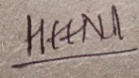 Signature								Signature		(Program Chairperson & Vice Principal)				(Principal)Program: Bachelor of Management Studies (2023-24)Program: Bachelor of Management Studies (2023-24)Program: Bachelor of Management Studies (2023-24)Program: Bachelor of Management Studies (2023-24)Program: Bachelor of Management Studies (2023-24)Semester IISemester IISemester IICourse: Fundamentals of Financial ServicesCourse: Fundamentals of Financial ServicesCourse: Fundamentals of Financial ServicesCourse: Fundamentals of Financial ServicesCourse: Fundamentals of Financial ServicesCourse Code:Course Code:Course Code:Teaching SchemeTeaching SchemeTeaching SchemeTeaching SchemeEvaluation SchemeEvaluation SchemeEvaluation SchemeEvaluation SchemeLecture(Hours per week)Practical (Hours per week)Tutorial (Hours per week)CreditsContinuous Assessment (CA)Continuous Assessment (CA)Semester End Examinations (SEE)Semester End Examinations (SEE)3--340406060Learning Objectives: To Understand the structure of the Indian financial system.To get an acquaintance of the structure, role and functioning of each of its constituents with special emphasis on Financial institutions, insurance and financial markets..Learning Objectives: To Understand the structure of the Indian financial system.To get an acquaintance of the structure, role and functioning of each of its constituents with special emphasis on Financial institutions, insurance and financial markets..Learning Objectives: To Understand the structure of the Indian financial system.To get an acquaintance of the structure, role and functioning of each of its constituents with special emphasis on Financial institutions, insurance and financial markets..Learning Objectives: To Understand the structure of the Indian financial system.To get an acquaintance of the structure, role and functioning of each of its constituents with special emphasis on Financial institutions, insurance and financial markets..Learning Objectives: To Understand the structure of the Indian financial system.To get an acquaintance of the structure, role and functioning of each of its constituents with special emphasis on Financial institutions, insurance and financial markets..Learning Objectives: To Understand the structure of the Indian financial system.To get an acquaintance of the structure, role and functioning of each of its constituents with special emphasis on Financial institutions, insurance and financial markets..Learning Objectives: To Understand the structure of the Indian financial system.To get an acquaintance of the structure, role and functioning of each of its constituents with special emphasis on Financial institutions, insurance and financial markets..Learning Objectives: To Understand the structure of the Indian financial system.To get an acquaintance of the structure, role and functioning of each of its constituents with special emphasis on Financial institutions, insurance and financial markets..Course Outcomes:  After completion of the course, learners would be able to: CO1: Familiarize Students with recently Introduced FSCO2: Comprehend constituents of financial system namely: financial markets, financial institutions, financial regulators and financial instruments, which will help them gain more in-depth understanding of different financial assetsCO2: Apply financials Basics. Course Outcomes:  After completion of the course, learners would be able to: CO1: Familiarize Students with recently Introduced FSCO2: Comprehend constituents of financial system namely: financial markets, financial institutions, financial regulators and financial instruments, which will help them gain more in-depth understanding of different financial assetsCO2: Apply financials Basics. Course Outcomes:  After completion of the course, learners would be able to: CO1: Familiarize Students with recently Introduced FSCO2: Comprehend constituents of financial system namely: financial markets, financial institutions, financial regulators and financial instruments, which will help them gain more in-depth understanding of different financial assetsCO2: Apply financials Basics. Course Outcomes:  After completion of the course, learners would be able to: CO1: Familiarize Students with recently Introduced FSCO2: Comprehend constituents of financial system namely: financial markets, financial institutions, financial regulators and financial instruments, which will help them gain more in-depth understanding of different financial assetsCO2: Apply financials Basics. Course Outcomes:  After completion of the course, learners would be able to: CO1: Familiarize Students with recently Introduced FSCO2: Comprehend constituents of financial system namely: financial markets, financial institutions, financial regulators and financial instruments, which will help them gain more in-depth understanding of different financial assetsCO2: Apply financials Basics. Course Outcomes:  After completion of the course, learners would be able to: CO1: Familiarize Students with recently Introduced FSCO2: Comprehend constituents of financial system namely: financial markets, financial institutions, financial regulators and financial instruments, which will help them gain more in-depth understanding of different financial assetsCO2: Apply financials Basics. Course Outcomes:  After completion of the course, learners would be able to: CO1: Familiarize Students with recently Introduced FSCO2: Comprehend constituents of financial system namely: financial markets, financial institutions, financial regulators and financial instruments, which will help them gain more in-depth understanding of different financial assetsCO2: Apply financials Basics. Course Outcomes:  After completion of the course, learners would be able to: CO1: Familiarize Students with recently Introduced FSCO2: Comprehend constituents of financial system namely: financial markets, financial institutions, financial regulators and financial instruments, which will help them gain more in-depth understanding of different financial assetsCO2: Apply financials Basics. Outline of Syllabus: (per session plan) Outline of Syllabus: (per session plan) Outline of Syllabus: (per session plan) Outline of Syllabus: (per session plan) Outline of Syllabus: (per session plan) Outline of Syllabus: (per session plan) Outline of Syllabus: (per session plan) Outline of Syllabus: (per session plan) UnitTopicTopicTopicTopicTopicTopicNo. of Hours Module 1  An overview of Financial System and its constituents: Financial Markets – Types of Financial markets, functionsFinancial Institutions - Classification and role of each type of institutionFinancial Instruments and services – Types of financial instruments Financial services - Need for financial services and who provides the sameInteraction among the 4 constituents of the financial systemAn overview of Financial System and its constituents: Financial Markets – Types of Financial markets, functionsFinancial Institutions - Classification and role of each type of institutionFinancial Instruments and services – Types of financial instruments Financial services - Need for financial services and who provides the sameInteraction among the 4 constituents of the financial systemAn overview of Financial System and its constituents: Financial Markets – Types of Financial markets, functionsFinancial Institutions - Classification and role of each type of institutionFinancial Instruments and services – Types of financial instruments Financial services - Need for financial services and who provides the sameInteraction among the 4 constituents of the financial systemAn overview of Financial System and its constituents: Financial Markets – Types of Financial markets, functionsFinancial Institutions - Classification and role of each type of institutionFinancial Instruments and services – Types of financial instruments Financial services - Need for financial services and who provides the sameInteraction among the 4 constituents of the financial systemAn overview of Financial System and its constituents: Financial Markets – Types of Financial markets, functionsFinancial Institutions - Classification and role of each type of institutionFinancial Instruments and services – Types of financial instruments Financial services - Need for financial services and who provides the sameInteraction among the 4 constituents of the financial systemAn overview of Financial System and its constituents: Financial Markets – Types of Financial markets, functionsFinancial Institutions - Classification and role of each type of institutionFinancial Instruments and services – Types of financial instruments Financial services - Need for financial services and who provides the sameInteraction among the 4 constituents of the financial system13Module 2        Financial Institutions- Reserve Bank of India: Organisation & Management, Role And FunctionsBanking sector: Role, Classification, Role of Commercial banks, Functions,   Investment   Policy   ofCommercial Banks,  Liquidity in  Banks, Asset Structure of Commercial Banks, Non-Performing Assets, Interest Rate reforms, Capital Adequacy Norms.Development Banks: Characteristics of Development Banks, Need And Emergence of Development Financial Institutions In India, Function of Development Banks.Other Financial Institutions:IFCI, ICICI, NBFCs, Investment institutions in India (LIC, GIC)Specialized Financial Institutions: EXIM, NABARD, SIDBI, NHB, SIDC, SME Rating agency of India Ltd, IIFCL, IWRFC (Their role, functions and area of concerns)Micro Finance – Definition & Characteristics, Micro Finance Institutions.       Financial Institutions- Reserve Bank of India: Organisation & Management, Role And FunctionsBanking sector: Role, Classification, Role of Commercial banks, Functions,   Investment   Policy   ofCommercial Banks,  Liquidity in  Banks, Asset Structure of Commercial Banks, Non-Performing Assets, Interest Rate reforms, Capital Adequacy Norms.Development Banks: Characteristics of Development Banks, Need And Emergence of Development Financial Institutions In India, Function of Development Banks.Other Financial Institutions:IFCI, ICICI, NBFCs, Investment institutions in India (LIC, GIC)Specialized Financial Institutions: EXIM, NABARD, SIDBI, NHB, SIDC, SME Rating agency of India Ltd, IIFCL, IWRFC (Their role, functions and area of concerns)Micro Finance – Definition & Characteristics, Micro Finance Institutions.       Financial Institutions- Reserve Bank of India: Organisation & Management, Role And FunctionsBanking sector: Role, Classification, Role of Commercial banks, Functions,   Investment   Policy   ofCommercial Banks,  Liquidity in  Banks, Asset Structure of Commercial Banks, Non-Performing Assets, Interest Rate reforms, Capital Adequacy Norms.Development Banks: Characteristics of Development Banks, Need And Emergence of Development Financial Institutions In India, Function of Development Banks.Other Financial Institutions:IFCI, ICICI, NBFCs, Investment institutions in India (LIC, GIC)Specialized Financial Institutions: EXIM, NABARD, SIDBI, NHB, SIDC, SME Rating agency of India Ltd, IIFCL, IWRFC (Their role, functions and area of concerns)Micro Finance – Definition & Characteristics, Micro Finance Institutions.       Financial Institutions- Reserve Bank of India: Organisation & Management, Role And FunctionsBanking sector: Role, Classification, Role of Commercial banks, Functions,   Investment   Policy   ofCommercial Banks,  Liquidity in  Banks, Asset Structure of Commercial Banks, Non-Performing Assets, Interest Rate reforms, Capital Adequacy Norms.Development Banks: Characteristics of Development Banks, Need And Emergence of Development Financial Institutions In India, Function of Development Banks.Other Financial Institutions:IFCI, ICICI, NBFCs, Investment institutions in India (LIC, GIC)Specialized Financial Institutions: EXIM, NABARD, SIDBI, NHB, SIDC, SME Rating agency of India Ltd, IIFCL, IWRFC (Their role, functions and area of concerns)Micro Finance – Definition & Characteristics, Micro Finance Institutions.       Financial Institutions- Reserve Bank of India: Organisation & Management, Role And FunctionsBanking sector: Role, Classification, Role of Commercial banks, Functions,   Investment   Policy   ofCommercial Banks,  Liquidity in  Banks, Asset Structure of Commercial Banks, Non-Performing Assets, Interest Rate reforms, Capital Adequacy Norms.Development Banks: Characteristics of Development Banks, Need And Emergence of Development Financial Institutions In India, Function of Development Banks.Other Financial Institutions:IFCI, ICICI, NBFCs, Investment institutions in India (LIC, GIC)Specialized Financial Institutions: EXIM, NABARD, SIDBI, NHB, SIDC, SME Rating agency of India Ltd, IIFCL, IWRFC (Their role, functions and area of concerns)Micro Finance – Definition & Characteristics, Micro Finance Institutions.       Financial Institutions- Reserve Bank of India: Organisation & Management, Role And FunctionsBanking sector: Role, Classification, Role of Commercial banks, Functions,   Investment   Policy   ofCommercial Banks,  Liquidity in  Banks, Asset Structure of Commercial Banks, Non-Performing Assets, Interest Rate reforms, Capital Adequacy Norms.Development Banks: Characteristics of Development Banks, Need And Emergence of Development Financial Institutions In India, Function of Development Banks.Other Financial Institutions:IFCI, ICICI, NBFCs, Investment institutions in India (LIC, GIC)Specialized Financial Institutions: EXIM, NABARD, SIDBI, NHB, SIDC, SME Rating agency of India Ltd, IIFCL, IWRFC (Their role, functions and area of concerns)Micro Finance – Definition & Characteristics, Micro Finance Institutions.10Module 3  Introduction to Insurance:Concept, Basic Characteristics of Insurance, Insurance Company OperationsPrinciples of Insurance, Reinsurance, Purpose And Need Of InsuranceTypes of Insurance – Life and General Insurance, Different Kinds of Life Insurance Products, Types of General Insurance, Basic Idea About Fire And Marine Insurance and BancassuranceIntroduction to Insurance:Concept, Basic Characteristics of Insurance, Insurance Company OperationsPrinciples of Insurance, Reinsurance, Purpose And Need Of InsuranceTypes of Insurance – Life and General Insurance, Different Kinds of Life Insurance Products, Types of General Insurance, Basic Idea About Fire And Marine Insurance and BancassuranceIntroduction to Insurance:Concept, Basic Characteristics of Insurance, Insurance Company OperationsPrinciples of Insurance, Reinsurance, Purpose And Need Of InsuranceTypes of Insurance – Life and General Insurance, Different Kinds of Life Insurance Products, Types of General Insurance, Basic Idea About Fire And Marine Insurance and BancassuranceIntroduction to Insurance:Concept, Basic Characteristics of Insurance, Insurance Company OperationsPrinciples of Insurance, Reinsurance, Purpose And Need Of InsuranceTypes of Insurance – Life and General Insurance, Different Kinds of Life Insurance Products, Types of General Insurance, Basic Idea About Fire And Marine Insurance and BancassuranceIntroduction to Insurance:Concept, Basic Characteristics of Insurance, Insurance Company OperationsPrinciples of Insurance, Reinsurance, Purpose And Need Of InsuranceTypes of Insurance – Life and General Insurance, Different Kinds of Life Insurance Products, Types of General Insurance, Basic Idea About Fire And Marine Insurance and BancassuranceIntroduction to Insurance:Concept, Basic Characteristics of Insurance, Insurance Company OperationsPrinciples of Insurance, Reinsurance, Purpose And Need Of InsuranceTypes of Insurance – Life and General Insurance, Different Kinds of Life Insurance Products, Types of General Insurance, Basic Idea About Fire And Marine Insurance and Bancassurance10Module 4  Introduction to Financial MarketsIndian Money Market – Meaning, Features, Functions, Importance, Defects, Participants, Components (Organized and Unorganized)  (in detail) and Reforms Market of Virtual Digital assets – Concepts, Types, Virtual Digital Assets Vs Digital CurrencyIndian Capital Market -  Meaning, Features, Functions, Importance, Participants, Instruments, Reforms in Primary and Secondary Market, Stock Indices, NSE, BSEDepository Receipts - ADR and  GDRIntroduction to Financial MarketsIndian Money Market – Meaning, Features, Functions, Importance, Defects, Participants, Components (Organized and Unorganized)  (in detail) and Reforms Market of Virtual Digital assets – Concepts, Types, Virtual Digital Assets Vs Digital CurrencyIndian Capital Market -  Meaning, Features, Functions, Importance, Participants, Instruments, Reforms in Primary and Secondary Market, Stock Indices, NSE, BSEDepository Receipts - ADR and  GDRIntroduction to Financial MarketsIndian Money Market – Meaning, Features, Functions, Importance, Defects, Participants, Components (Organized and Unorganized)  (in detail) and Reforms Market of Virtual Digital assets – Concepts, Types, Virtual Digital Assets Vs Digital CurrencyIndian Capital Market -  Meaning, Features, Functions, Importance, Participants, Instruments, Reforms in Primary and Secondary Market, Stock Indices, NSE, BSEDepository Receipts - ADR and  GDRIntroduction to Financial MarketsIndian Money Market – Meaning, Features, Functions, Importance, Defects, Participants, Components (Organized and Unorganized)  (in detail) and Reforms Market of Virtual Digital assets – Concepts, Types, Virtual Digital Assets Vs Digital CurrencyIndian Capital Market -  Meaning, Features, Functions, Importance, Participants, Instruments, Reforms in Primary and Secondary Market, Stock Indices, NSE, BSEDepository Receipts - ADR and  GDRIntroduction to Financial MarketsIndian Money Market – Meaning, Features, Functions, Importance, Defects, Participants, Components (Organized and Unorganized)  (in detail) and Reforms Market of Virtual Digital assets – Concepts, Types, Virtual Digital Assets Vs Digital CurrencyIndian Capital Market -  Meaning, Features, Functions, Importance, Participants, Instruments, Reforms in Primary and Secondary Market, Stock Indices, NSE, BSEDepository Receipts - ADR and  GDRIntroduction to Financial MarketsIndian Money Market – Meaning, Features, Functions, Importance, Defects, Participants, Components (Organized and Unorganized)  (in detail) and Reforms Market of Virtual Digital assets – Concepts, Types, Virtual Digital Assets Vs Digital CurrencyIndian Capital Market -  Meaning, Features, Functions, Importance, Participants, Instruments, Reforms in Primary and Secondary Market, Stock Indices, NSE, BSEDepository Receipts - ADR and  GDR12Continuous AssessmentDetailsMarksComponent 1 (CA-1) Internal class test (online or offline)3 Class tests will be taken for each courseMarks scored will be computed as the Best 2 out of 3 tests conducted carrying 10 Marks Each20 marksComponent 2 (CA-2)Presentations/Project Work/ Viva-Voce/ Book Review/ Field visit & its presentations/ Entrepreneurship Fair/ Documentary filming/ Assignments/Group Discussions Etc.20 marksQ. No.ParticularsMarksQ.1.Answer in Brief (Any 2 out of 3)a)b)c)12Q.2.Answer in Brief (Any 2 out of 3)a)b)c)12Q.3.Answer in Brief (Any 2 out of 3)a)b)c)12Q.4.Answer in Brief (Any 2 out of 3)a)b)c)12Q.5.Read the following Case Study and answer the questions that follow.12